Цели и задачи работы в соответствие с основными задачами воспитания Являясь классным руководителем 3 Д класса, в 2013/2014 учебном году я ставила перед собой следующую цель: создание условий для социализации учащихся, для развития успешной личности через систему воспитательных мероприятий.Задачи: создавать благоприятные психолого-педагогические условия для развития и становления личности младших школьников;создавать условия для формирования детского коллектива;воспитывать товарищеские взаимоотношения, умение помогать друг другу, развивать навыки культурного поведения;воспитывать сознательную дисциплину, ответственное отношение к учению, трудовой деятельности;воспитывать патриотизм, любовь к своему краю, уважение к старшим, доброту, бережливость, прилежание, любознательность, стремление быть сильным, ловким, вести здоровый образ жизни;изучать индивидуальные особенности каждого ребёнка, привлекая родителей для сотрудничества в обучении и воспитании детей.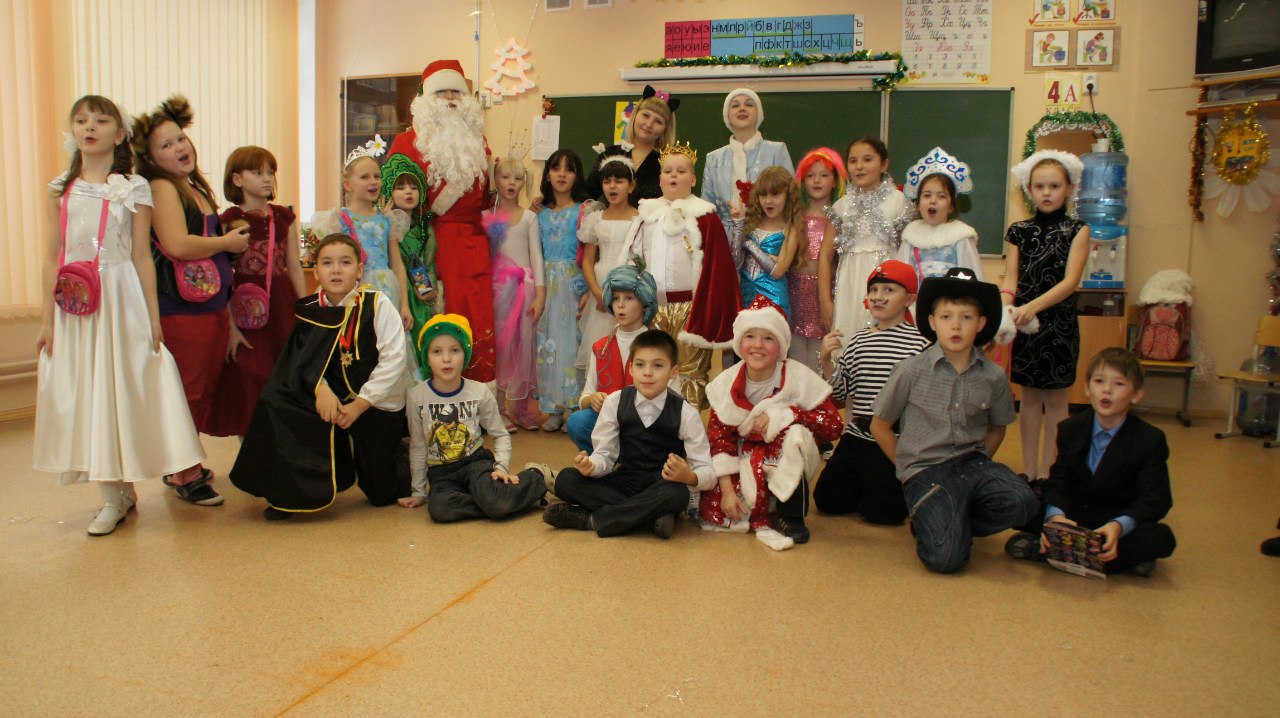 